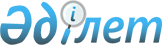 Қазақстан Республикасы Үкіметінің 1998 жылғы 21 сәуірдегі N 367 қаулысына өзгерістер енгізу туралы
					
			Күшін жойған
			
			
		
					Қазақстан Республикасы Үкіметінің 2003 жылғы 23 мамырдағы N 486 қаулысы. Күші жойылды - Қазақстан Республикасы Үкіметінің 2022 жылғы 9 наурыздағы № 114 қаулысымен
      Ескерту. Күші жойылды - ҚР Үкіметінің 09.03.2022 № 114 қаулысымен.
      Қазақстан Республикасының Үкіметі қаулы етеді: 
      1. "Қазақстан Республикасы Үкіметінің жанындағы Мемлекеттік терминология комиссиясы туралы" Қазақстан Республикасы Үкіметінің 1998 жылғы 21 сәуірдегі N 367 қаулысына (Қазақстан Республикасының ПҮКЖ-ы, 1998 ж., N 12, 98-құжат) мынадай өзгерістер енгізілсін: 
      Қазақстан Республикасы Үкіметінің жанындағы Мемлекеттік терминология комиссиясының құрамына мыналар енгізілсін: 
      Кекілбаев Әбіш              - Қазақстан Республикасының 
                                    Парламенті Сенатының депутаты 
                                    (келісім бойынша); 
      Омашұлы Дәуітәлі            - Қазақстан Республикасы 
                                    Парламентінің Мәжілісі       
                                    Аппаратының редакциялау және 
                                    аударма бөлімнің меңгерушісі 
                                    (келісім бойынша); 
            мына: 
      "Тұяқбаев                   - Қазақстан Республикасы 
      Төрегелді Рахманбердіұлы      Премьер-Министрінің Кеңсесі 
                                    Бақылау және құжаттамалық 
                                    қамтамасыз ету бөлімінің сектор 
                                    меңгерушісі, саясат 
                                    ғылымдарының кандидаты" 
            деген жол мынадай редакцияда жазылсын: 
      "Тұяқбаев                   - Қазақстан Республикасы 
      Төрегелді Рахманбердіұлы      Премьер-Министрінің Кеңсесі Бақылау 
                                    және құжаттамалық қамтамасыз ету 
                                    бөлімі меңгерушісінің орынбасары, 
                                    саясат ғылымдарының кандидаты"; 
      көрсетілген құрамнан: Жандар Кәрібайұлы, Ғайрат Сапарғалиұлы Сапарғалиев шығарылсын. 
      2. Осы қаулы қол қойылған күнінен бастап күшіне енеді. 
					© 2012. Қазақстан Республикасы Әділет министрлігінің «Қазақстан Республикасының Заңнама және құқықтық ақпарат институты» ШЖҚ РМК
				
Қазақстан РеспубликасыныңПремьер-Министрі